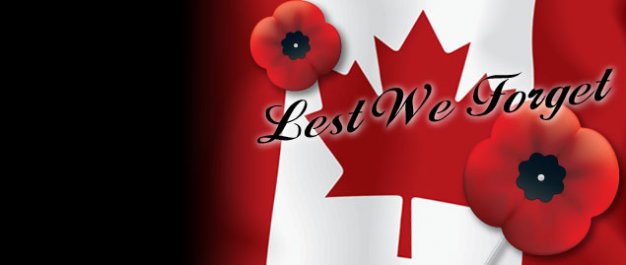 Dear Parents and Guardians,This is a note to remind you that on Monday, November 12th, we will once again be taking time out to remember our veterans and their fallen comrades who gave up so much for the country they loved. We will be having one service for which all classes from grades 1-8 will be attending and participating. The service will begin at 10:00 am. All parents and community members are welcome to attend, but we ask that you kindly refrain from taking videos or photos of the students during the ceremony and please arrive early around 9:45 am to avoid disrupting the service. We are asking that staff and children come to school dressed in dark bottoms, pants/skirts and white tops, shirts/blouses as St. Andrews’ way of showing our honour and respect to those who gave up their lives for us. Poppies will be distributed to all students on that day. This year we are asking for a $1 donation for the War Veterans’ Poppy Fund. All funds raised go towards the care of our remaining veterans.It is the generosity of Canadians that enables the Legion to ensure that our veterans and their dependants are cared for and treated with the respect that they deserve.Thank you for taking the time to HELP   US    REMEMBER.We hope to see many of you there.Sincerely,The Staff and Students of St. Andrews P.S. REMEMBRANCE DAY – 2018Remembrance Day Service Recess will be from 9:30-9:45 am. Students will be called down to the service starting at 9:50 am.  The service is scheduled to begin at10:00 am. We don’t know exactly how long it will run but I am predicting over an hour. The gym will be closed all morning and Mr. Withrow will not be offering prep coverage as he will need to set up the sound/tech system. If you have prep with Mr. Withrow and are concerned, please put it in the prep payback binder. Following morning entry and announcements, please take attendance and then all students should be given their poppy to wear. At 9:30 am they will have recess. After entry at 9:45 am, line up with the class, and wait to be called down to the service. They will be escorted to a designated seating location. Students will be sitting on the floor, staff on the benches and two rows of chairs will be set up at the back of the gym for guests.  A few select seats will be set up by the entrance door for special guests and handicap seating. Please see the attached seating plan.We will have some grade 8 MCs that will call your class before they are scheduled to present. Some classes will be presenting from their seated location and just stand to face the audience. The stage itself will not be available because the projection screen will be lowered. There will be a table display on the floor, in front of the middle of the stage, for the wreath laying. Every class will be presenting from their seated area but are asked to stand. Please practice arranging your students and rehearse in the gym prior to the ceremony. There will not be a dress rehearsal. We will not be handing out paper programs to save paper. If you wish to know the outline, you are encouraged to print it out and bring it to the service. Lastly, please speak with your class about the topics below before attending the service. Parents will be welcome to the ceremony but will be asked not to take photos or videos of the students. All cell phones will be asked to be turned off. This is not a performance, but rather an opportunity to show honour and respect to the veterans and soldiers that fought for our freedom. Class Discussion:     “It is important for students to realize that the acts of the ‘preservers’ – those who fought to maintain our peace and freedom, were just a beginning. Succeeding generations have an obligation to cherish this hard-earned legacy.”    Remembrance Day GuidePlease take the time to discuss peace, friendship EMPATHY, kindness etc, in the child’s world of today. Talk to your students about peace and friendship within the family unit and within the school and community. This could lead to a discussion about comradeship and feelings such as anger and forgiveness.Please also discuss the meaning of Remembrance Day, why we wear a poppy and why we have the two-minute silence period.  Please also mention the importance of the dress code (black bottoms – white tops)  for that day. It is but a small way for us to show our respect and honour these men and women. – many of whom are relatives, fathers, grandfathers of people in our school. 		TALK  to your students about the significance of this type of program. Explain that it is similar to a church service and that there is NO clapping or talking throughout the service.  If this is discussed beforehand, problems will be avoided during the service.  Take a quick check to see who they are lined up beside… sometimes their choices aren’t the best.  	Poppies will be placed in your mailbox on Thursday. Please make sure your students put them on their LEFT side (closest to their hearts). A little piece of scotch tape or a piece of an eraser at the end goes a long way to keeping them on the whole day. Remembrance Day Ceremony ProgramGr. 8 MCs (Kulsoom, Nathan) Welcoming AddressGr. 3 Silver’s Class “O Canada” in sign language & Video Gr. 8 MC: The Land AcknowledmentGrade 4/5 Ms. Gana: Drama - Soldiers MemoireGrade 1 Ms. Punia & Minniti: Song – “Circle the Earth – Peace”Grade 8:  (Krishan, Shahvir) – I’ve Been Lucky, I Know” - PoemGr. 8 ; (Sophia, Kayin) Intro to “In Flander’s Fields” and poemGrade 2 Roberts:  "Poppies Red" songGr. 8: (Kayden, Assvin) – Remembrance Is Not Easy Gr. 8: (Thivya) Intro to Moment of SilenceLast Post, Lament (Piper Doug Clark)  Moment of Silence, ReveilleGr. 3 Mrs. Silver’s Students laying of wreath with Honoured Guest Master Corporal Ian Cameron of the 32nd Combat Engineer Regiment Grade 4/5 Mr. Georgakopoulos: Poem “Wait for Me” Gr.8: (Husnah) “Bells of Peace”Grades 1, 1/2: Ms. Neal & Ms. Sinardi: Song – “Light a Candle for Peace”Grade 6, 7, 8 Mr. Lewis, Ms. Awara, Ms. Hendershot: “Remembering & Including” & PPTVideo “Remembrance Moments: Canada’s Indigenous Veterans”Gr. 8 MCs (Kayin) “You Didn’t Know Me” Poem “Peaceful World” Song/VideoRepeat song for exit